Quiz PreparationsGoal 1: Structure of the ear, the function of each and conditions that affect hearing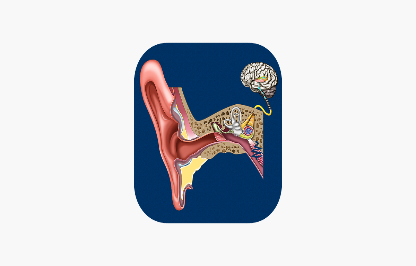 Read “Hearing Sound” CK12 Flexbook.  Update your note guide by answering the learning targets.Read “Hearing Sound” CK12 Flexbook.  Update your note guide by answering the learning targets.Read “Hearing Sound” CK12 Flexbook.  Update your note guide by answering the learning targets.Read “Hearing Sound” CK12 Flexbook.  Update your note guide by answering the learning targets.Goal 1: Structure of the ear, the function of each and conditions that affect hearingWatch the two videos from the learning module learn more about the structure of the ear and the job of each  Video #1 and  Video #2Watch the two videos from the learning module learn more about the structure of the ear and the job of each  Video #1 and  Video #2Watch the two videos from the learning module learn more about the structure of the ear and the job of each  Video #1 and  Video #2Watch the two videos from the learning module learn more about the structure of the ear and the job of each  Video #1 and  Video #2Goal 1: Structure of the ear, the function of each and conditions that affect hearingChoice  A – Quizlet FlashcardsChoice  A – Quizlet FlashcardsChoice B – Interactive Labeling ActivityChoice B – Interactive Labeling ActivityGoal 1: Structure of the ear, the function of each and conditions that affect hearingModeling the Ear Challenge – Find a partner from another area of the room and challenge them to a timed competition.  Draw the ear and label each part, 5 times.  See who completes the challenge first.    Modeling the Ear Challenge – Find a partner from another area of the room and challenge them to a timed competition.  Draw the ear and label each part, 5 times.  See who completes the challenge first.    Modeling the Ear Challenge – Find a partner from another area of the room and challenge them to a timed competition.  Draw the ear and label each part, 5 times.  See who completes the challenge first.    Modeling the Ear Challenge – Find a partner from another area of the room and challenge them to a timed competition.  Draw the ear and label each part, 5 times.  See who completes the challenge first.    Goal 1: Structure of the ear, the function of each and conditions that affect hearingScience Talks – The loser of the Model the Ear Challenge will begin by selecting a part of the ear and explaining to his/her partner the function.  The winner will make give feedback about accuracy.  Switch roles when done.Science Talks – The loser of the Model the Ear Challenge will begin by selecting a part of the ear and explaining to his/her partner the function.  The winner will make give feedback about accuracy.  Switch roles when done.Science Talks – The loser of the Model the Ear Challenge will begin by selecting a part of the ear and explaining to his/her partner the function.  The winner will make give feedback about accuracy.  Switch roles when done.Science Talks – The loser of the Model the Ear Challenge will begin by selecting a part of the ear and explaining to his/her partner the function.  The winner will make give feedback about accuracy.  Switch roles when done.Goal 1: Structure of the ear, the function of each and conditions that affect hearingLearn about hearing loss by selecting from the 2 choice to the rightChoice A – Watch Video #1, Video #2 and Video #3Choice B - See what Hearing Loss Association of America has to say on their websiteChoice C – Hearing Loss SimulatorGoal 1: Structure of the ear, the function of each and conditions that affect hearingEnrichment Opportunity: Sound and Technology →Watch Video #1 Watch Video #2Think critically about how kids could take this idea and use it to their advantage?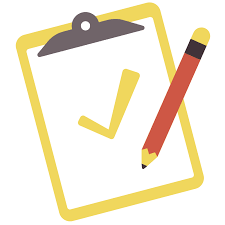 Check Up – Your goal for content mastery is 80% or better on the assessmentChoice A – Move to Goal #2 if you showed content masteryChoice B – Practice labeling the parts of the ear with the Interactive Quiz. Practice labeling the function of each part with the Interactive QuizChoice C – Find a peer or your teacher for small group remediation and review in preparation for credit recoveryGoal 2: Structure of the vocal cords, the function  of each and conditions that affect the sound produced by vocal cordsTake 3-5 minutes for “Tabletop Discussions” to see what people know about the larynx, vocal cords and disorders.  Take 3-5 minutes for “Tabletop Discussions” to see what people know about the larynx, vocal cords and disorders.  Take 3-5 minutes for “Tabletop Discussions” to see what people know about the larynx, vocal cords and disorders.  Take 3-5 minutes for “Tabletop Discussions” to see what people know about the larynx, vocal cords and disorders.  Goal 2: Structure of the vocal cords, the function  of each and conditions that affect the sound produced by vocal cordsStep 1 – Read about the larynx and vocals cords and update your note guide by answering the learning targets.Step 2 – Look here for more information on each structure and voice disordersStep 3 – Gross yourself out with Video #1 and Video #2Step 4 – Update your note guide.  There is no assessment for this learning target.Goal 3: Mediums and Sound 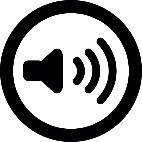 Read “The Characteristics of Sound” CK12 Flexbook to see how sound travels through different mediums and how sound is measured.  Update your note guide by answering the learning targets.Read “The Characteristics of Sound” CK12 Flexbook to see how sound travels through different mediums and how sound is measured.  Update your note guide by answering the learning targets.Read “The Characteristics of Sound” CK12 Flexbook to see how sound travels through different mediums and how sound is measured.  Update your note guide by answering the learning targets.Read “The Characteristics of Sound” CK12 Flexbook to see how sound travels through different mediums and how sound is measured.  Update your note guide by answering the learning targets.Goal 3: Mediums and Sound Step 1 – Watch Video #1 and Video #2 to see how sound travels through matterStep 2 – Explore the Interactive on how travels through different types of matterStep 3 – Watch the video to see how sound is measured using the terms frequency, pitch, amplitude and loudness (F-P-A-L). Update your note guide.Step 4 – Download Enchantium’s “Musical Strings” augmented reality app and obtain the markers from your teacher.  Explore the app and discuss your experience with your tabletop partners.Pick 2→Choice A – Doppler Effect Video #1 and Video #2Choice B – Check in with your teacher to experience the Doppler Effect appChoice C – Explore the simulation from CK12 Exploration Series on the Doppler Effect.  Try a second simulation with a car and jetChoice D – Read about the Doppler Effect using Link #1 and Link #2Check Up – Your goal for content mastery is 80% or better on the assessment Choice A – Move to the study guide if you showed content masteryChoice B – revisit previous steps or research information on your ownChoice C – Find a peer or your teacher for small group remediation and review in preparation for credit recovery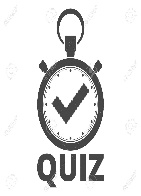 Step 1 - Spend 15 minutes working on filling in the appropriate answers to the study guide.  DO NOT use your note guide or any other resource! Step 2 – Spend another 10 minutes in Science Talks with your peers and note guide.  Use the answer key to check your answers and fill in missing responses or make necessary changes.Step 3 – Play Quizizz in class and try to score 80% or better.  Your teacher will provide you with the class code.Step 4 - Take your quiz and post your answers to Edmodo.  Your teacher will provide you with directions for credit recovery if you score below an 80%.